WITAMY WAS BIEDRONECZKI I ZACHĘCAMY DO WSPÓLNEJ ZABAWYPIĄTEK- CO SIĘ KRYJE W MORZU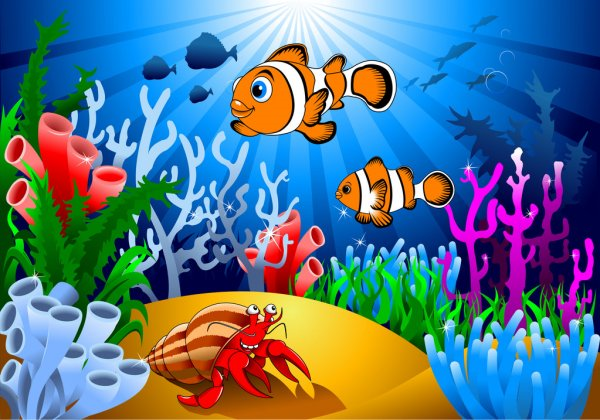 1. Obejrzyj uważnie filmik „Podwodny świat” i odpowiedz na pytania. 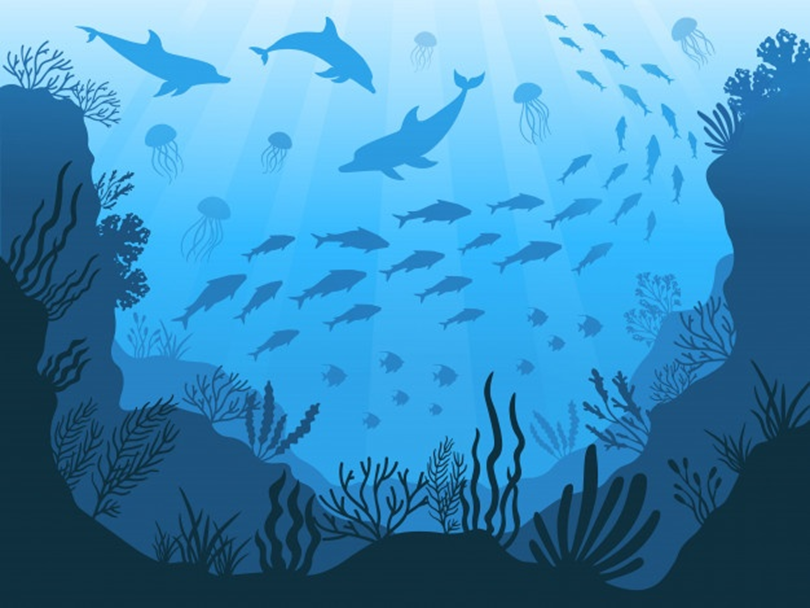 https://www.youtube.com/watch?v=OWs3kSEHnuoJakie jest morze?Wymień zwierzęta żyjące w morzu?Czy wszystkie zwierzęta morskie maja płetwy?2. Ćwiczenia grafomotoryczne „Rozgwiazda i ślimak”. Karty pracy „Razem się bawimy” str. 41 cz. 4. 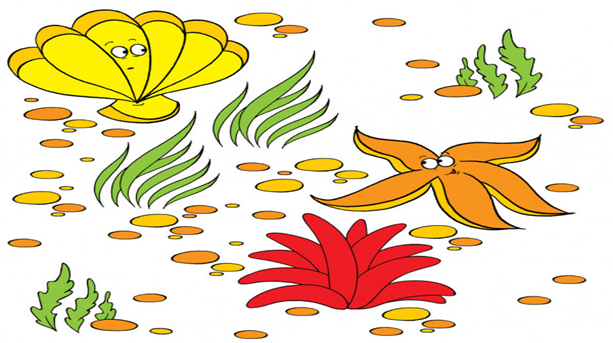 3. Pokoloruj zwierzęta, które tworzą pary.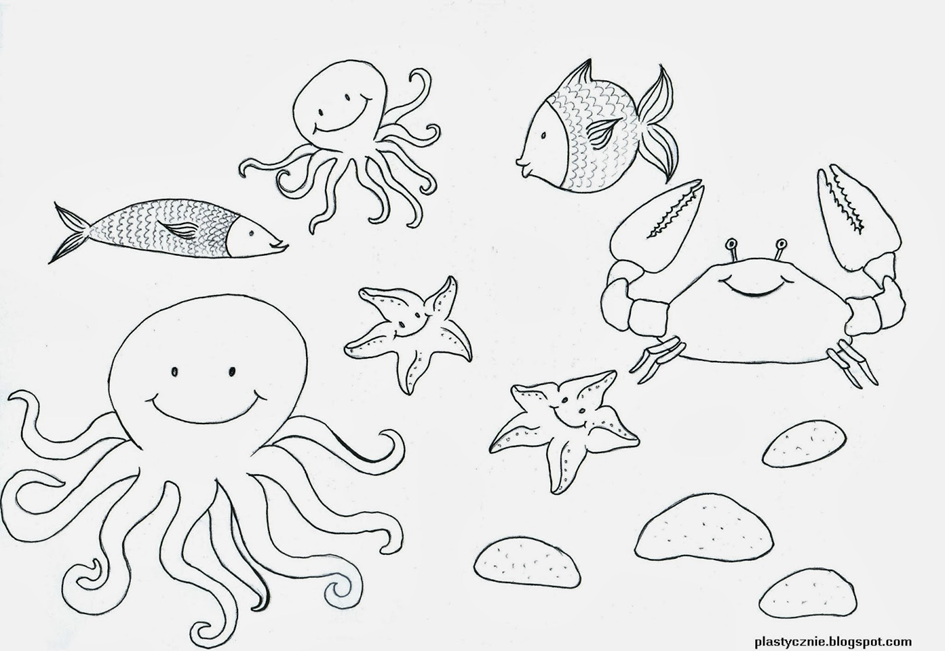 4. Oczywiście zachęcamy także do aktywności plastycznej. Dzisiaj mamy propozycję zarówno dla chłopców jak i dziewczynek. Zachęcamy, aby dziewczynki z pomocą rodzica lub starszego rodzeństwa wykonały konika morskiego. https://pracaplastyczna.pl/index.php/zwierzeta/330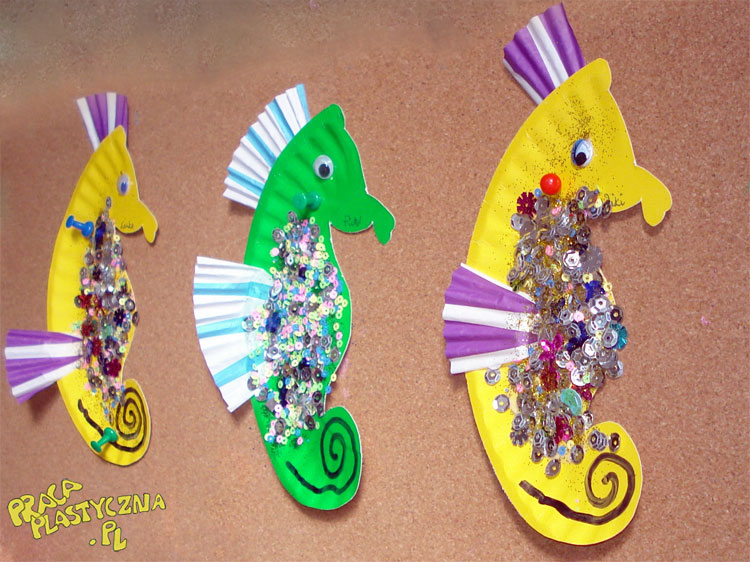 Chłopców natomiast zachęcamy do wykonania żółwia z plastikowej butelki. https://www.youtube.com/watch?v=lR4GHErcCdw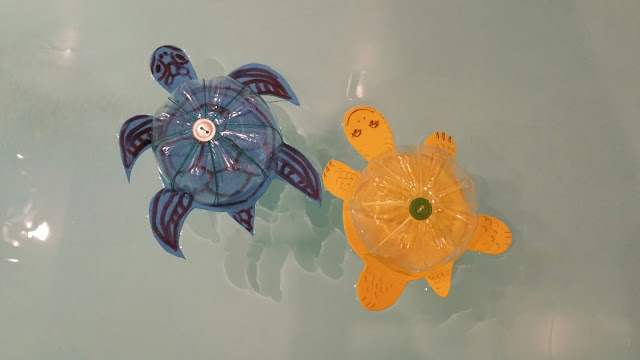 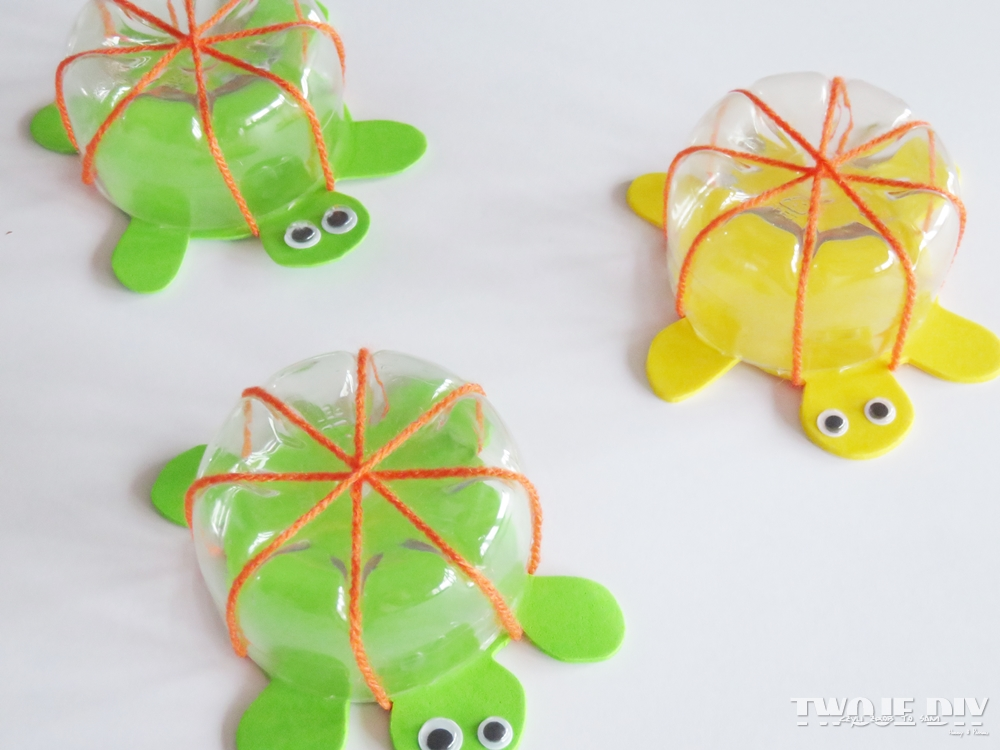 https://www.youtube.com/watch?v=lR4GHErcCdwDla chętnychPołącz przerywane linie i pokoloruj rybkę.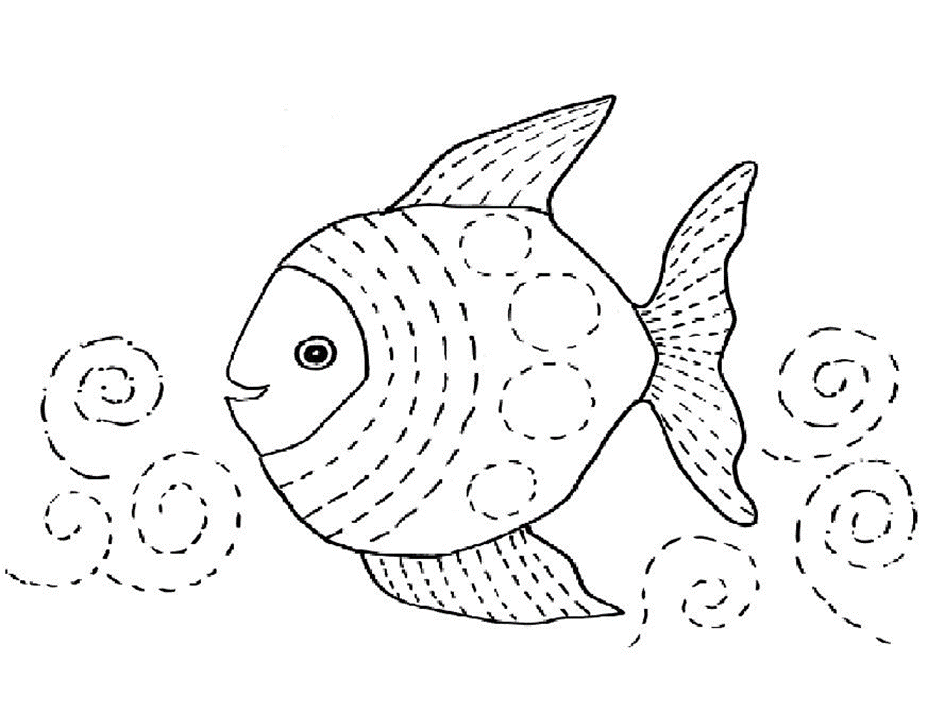 ŻYCZYMY PRZYJEMNEJ ZABAWYPANI ANETA I PANI KINGA